Návod k použití vysílače T80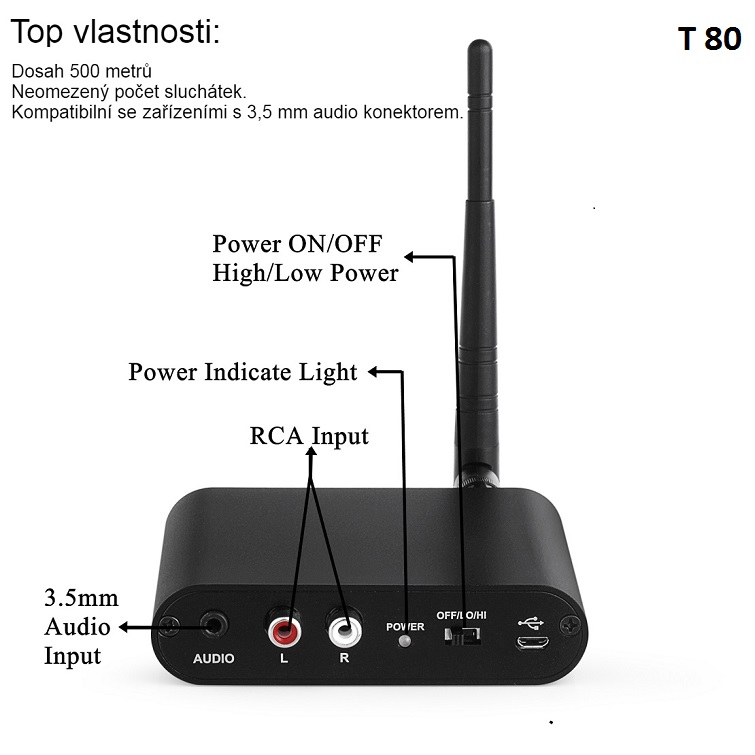 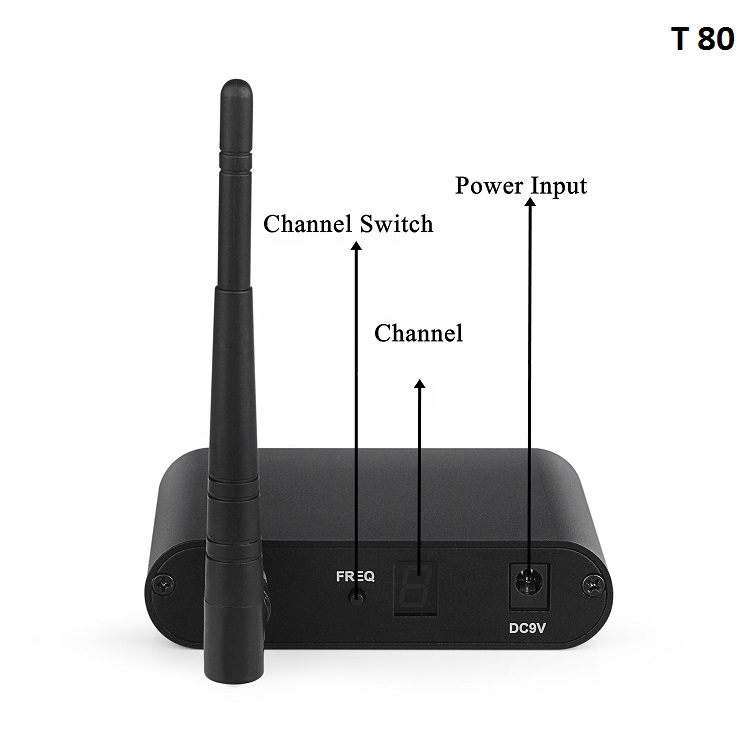  Přepínač ON/OFF HIGH LOW POWER - Využíváme přednostně polohu "Hi".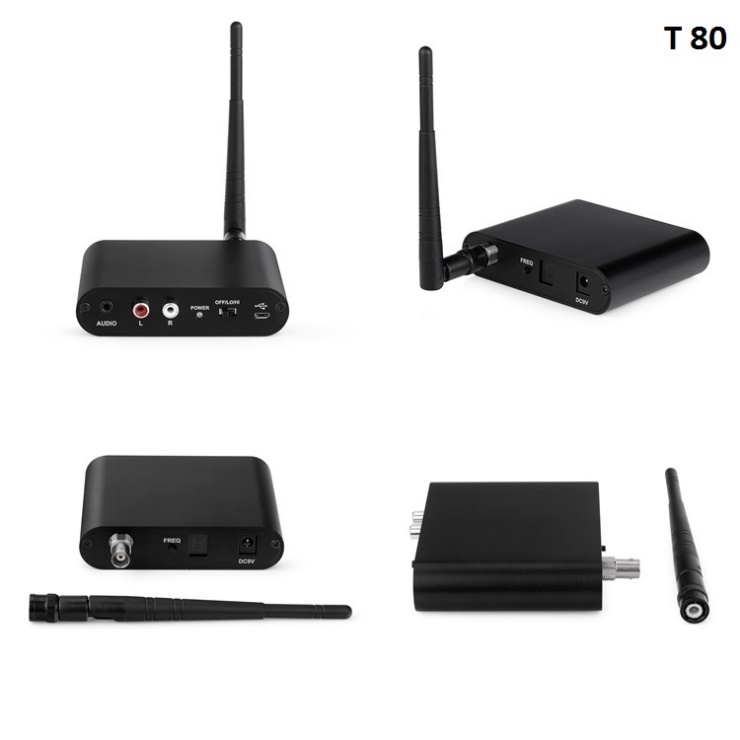 Audio input - klasický 3,5 mm jack. Na vysílače audio vstup je popsán "mic".Channel switch - přepínač audio kanálů 1,2,3.Vysílač má vestavěnou baterii 1000 mAh, stačí na 5-7 hodin provozu. Nejlepší přenos zvuku dle zkušenosti je pokud vysílač je připojen přímo k zásuvce.